       УТВЕРЖДАЮ: Заместитель главы администрации МО «Зеленоградский муниципальный округ Калининградской области» ________________ П.П. Боровиков«___» ________________ 2023 г.КОНКУРСНАЯ ДОКУМЕНТАЦИЯПО ПРОВЕДЕНИЮ ОТКРЫТОГО КОНКУРСА НА ПРАВО ЗАКЛЮЧЕНИЯ ДОГОВОРОВ НА РАЗМЕЩЕНИЕ И ЭКСПЛУАТАЦИЮ НЕСТАЦИОНАРНЫХ ТОРГОВЫХ ОБЪЕКТОВ НА ТЕРРИТОРИИ МО «ЗЕЛЕНОГРАДСКИЙ МУНИЦИПАЛЬНЫЙ ОКРУГ КАЛИНИНГРАДСКОЙ ОБЛАСТИ»Конкурс № НТО/03/2023Организатор открытого конкурса: администрация МО «Зеленоградский муниципальный округ Калининградской области»Уполномоченный орган: отдел экономического развития и торговли администрации МО «Зеленоградский муниципальный округ Калининградской области»Зеленоградск 2023 г.СОДЕРЖАНИЕРаздел I.ТЕРМИНЫ И ОПРЕДЕЛЕНИЯ, ИСПОЛЬЗУЕМЫЕ В КОНКУРСНОЙ ДОКУМЕНТАЦИИ: Предмет конкурса – право заключения договоров на размещение и эксплуатацию нестационарных торговых объектов на территории муниципального образования «Зеленоградский муниципальный округ Калининградской области».Организатор конкурса – администрация МО «Зеленоградский муниципальный округ Калининградской области».Уполномоченный орган – отдел экономического развития и торговли администрации МО «Зеленоградский муниципальный округ Калининградской области».Нестационарный торговый объект (далее по тексту - НТО) – торговый объект или объект предоставления бытовых услуг населению, представляющий собой временное сооружение или временную конструкцию, не связанные прочно с земельным участком вне зависимости от присоединения или неприсоединения к сетям инженерно-технического обеспечения, в том числе передвижное сооружение (павильоны, киоски, автомагазины, автолавки, изотермические емкости, цистерны, тележки, лотки, палатки, корзины, торговые автоматы и др.).Хозяйствующий субъект – юридическое лицо или индивидуальный предприниматель, осуществляющий от своего имени хозяйственную, экономическую или иную приносящую доход деятельность.Оператор – юридическое лицо или индивидуальный предприниматель, с которым заключается договор на размещение нестационарного торгового объекта.Архитектурный облик – совокупность внешнего объемно-пространственного и колористического решений нестационарного торгового объекта. Торговая площадь – площадь торговых помещений магазина, то есть торговый зал и помещения для оказания услуг, часть магазина, павильона (открытой площадки), занятая оборудованием, предназначенным для выкладки, демонстрации товаров, проведения денежных расчетов и обслуживания покупателей, площадь контрольно-кассовых узлов и кассовых кабин, площадь рабочих мест обслуживающего персонала, а также площадь проходов для покупателей. К площади торгового зала относится также арендуемая часть площади торгового зала. Площадь подсобных, административно-бытовых помещений, а также помещений для приема, хранения товаров и подготовки их к продаже, в которых не производится обслуживание покупателей, не относится к торговой площади торгового зала.Начальная плата за размещение НТО – размер платы за 1 кв.м. общей площади НТО за 1 день (базовая ставка).Плата за право размещения нестационарного торгового объекта (Рп) – базовая ставка (Бс) стоимости предоставления и обслуживания павильонов, палаток, киосков, ларьков, летних кафе за 1 кв.м. общей площади НТО с учетом корректирующих коэффициентов по площади (S), периодов сезона (К1), месту расположения (К2), группе товаров (К3). Определяется согласно методике определения размера платы за размещение нестационарного торгового объекта на территории Зеленоградского муниципального округа утвержденной решением окружного Совета депутатов МО «Зеленоградский городской округ» от 16.11.2021 г. № 109 (в редакции решений от 20.04.2022 № 177, 12.04.2023 № 272) и вычисляется по формуле:  Рп = Бс х S x К1 х К2 х К3где:     Рп – размер платы за размещение НТО в день, руб.;     Бс - размер платы за 1 кв.м. общей площади НТО в день (базовая ставка) – 50 руб.;     S – общая площадь НТО;     К1 – коэффициент сезонности:     - январь – март, октябрь, ноябрь, декабрь – 0,1;     - апрель, сентябрь – 0,3;     - май – август – 0,5;          К2 – коэффициент месторасположения:     - район площади «Роза ветров», спасательной станции, центр города,   городской парк – 2,0;     - променад – 1,8;     - территория города Зеленоградска – 1,5;     - остальная территория округа– 1;     К3 – коэффициент по группам товаров:     - продовольственные товары и услуги общественного питания – 0,45;     - изделия из янтаря, сувениры – 0,3;     - промтовары и курортные товары, прокат, прочие услуги – 0,3;     - овощи, фрукты, бахчевые культуры – 0,28;     - семена, цветы, растения, сельскохозяйственные продукты – 0,15;     - изделия народно-художественного промысла – 0,1.Лот конкурса включает: специализация нестационарного торгового объекта, ассортимент реализуемых товаров, место расположения нестационарного торгового объекта, общую площадь нестационарного торгового объекта, площадь прилегающей территории благоустройства, номер места в схеме НТО, начальный размер платы за 1 кв.м. общей площади НТО за 1 день, срок начала эксплуатации НТО и проведения благоустроительных работ, опыт работы хозяйствующего субъекта в сфере потребительского рынка, требования к архитектурному проекту, размер задатка. Срок размещения нестационарного торгового объекта: 3 (три) года, с даты заключения договора на размещение НТО. Раздел II. ИНФОРМАЦИОННАЯ КАРТА КОНКУРСАРаздел III. ФОРМЫ ДОКУМЕНТОВ ДЛЯ ЗАПОЛНЕНИЯ УЧАСТНИКАМИ КОНКУРСА Форма № 1ОПИСЬ ДОКУМЕНТОВпредставляемых для участия в открытом конкурсе № НТО/03/2023 на право заключения договоров, на размещение и эксплуатацию нестационарных торговых объектов на территории МО «Зеленоградский муниципальный округ Калининградской области»Настоящим ___________________________________________ подтверждает, что для                                           		(наименование участника конкурса)участия открытом конкурсе № НТО/03/2023 на право заключения договора, на размещение и эксплуатацию нестационарного торгового объекта на территории МО «Зеленоградский муниципальный округ Калининградской области» направляются ниже перечисленные документы.____________________________________/_________________________________________             		(должность)                                          	                            		(подпись, расшифровка подписи)м.п.Форма №2В Администрацию МО «Зеленоградский муниципальный округ Калининградской области»ЗАЯВКА НА УЧАСТИЕ В КОНКУРСЕ № НТО/03/2023на право заключения договоров, на размещение и эксплуатацию нестационарных торговых объектов на территории МО «Зеленоградский муниципальный округ Калининградской области»(подается отдельно по каждому лоту)ЛОТ № _______________1. Изучив конкурсную документацию, по проведению открытого конкурса НТО/03/2023 на право заключения договоров, на размещение и эксплуатацию нестационарных торговых объектов на территории МО «Зеленоградский муниципальный круг Калининградской области», нормативные правовые акты Российской Федерации, субъекта Российской Федерации, органа местного самоуправления______________________________________________________________________________(наименование участника конкурса)в лице,_____________________________________________________________________________(наименование должности, ФИО руководителя - для юридического лица или ФИО индивидуального предпринимателя)сообщает о согласии участвовать в открытом конкурсе на условиях, установленных в указанных выше документах, и направляет настоящую заявку.Если наши предложения, изложенные ниже, будут приняты, мы берем на себя обязательство организовать размещение и эксплуатацию нестационарного торгового объекта на территории МО «Зеленоградский муниципальный округ Калининградской области» в соответствии с нормативными правовыми актами Российской Федерации, с требованиями конкурсной документации, и согласно нашим предложениям.Настоящей заявкой подтверждаем, что в отношении:_____________________________________________________________________________(наименование организации или ФИО индивидуального предпринимателя – участника конкурса)не проводится процедура ликвидации, банкротства, деятельность не приостановлена, а также что не имеется неисполненной обязанности по уплате налогов, сборов пеней и налоговых санкций, подлежащих уплате в соответствии с нормами законодательства Российской Федерации.Настоящим гарантируем достоверность представленной нами в заявке информации и подтверждаем право конкурсной комиссии, не противоречащее требованию о формировании равных для всех участников конкурса условий, запрашивать у нас, в уполномоченных органах власти и у упомянутых в нашей заявке юридических и физических лиц информацию, уточняющую представленные нами в ней сведения.Данные участника конкурса:3. Конкурсные предложения участника4. К настоящей заявке прилагаются документы согласно описи, на ____ стр.Мы, нижеподписавшиеся, заверяем правильность всех данных, указанных в заявке.Участник конкурса (руководитель юридического лица или индивидуальный предприниматель)_____________________                                 		____________________                 (подпись)                                                                                                                  (ФИО)м.п.Раздел IV. ОБЩИЕ УСЛОВИЯ ПРОВЕДЕНИЯ ОТКРЫТОГО КОНКУРСА1. Место и сроки размещения нестационарных торговых объектов.1.1. Размещение нестационарных торговых объектов на территории МО «Зеленоградский муниципальный округ Калининградской области» осуществляется в соответствии со Схемой размещения нестационарных торговых объектов на территории МО «Зеленоградский муниципальный округ Калининградской области» утвержденной постановлением администрации МО «Зеленоградский городской округ» от 15.10.2018 №2467 (с последующими изменениями).1.2. Внешний вид, планировка, материалы, из которых изготавливается нестационарный торговый объект, специализация НТО и ассортимент реализуемых товаров, должны соответствовать утвержденному, по результатам проведения открытого конкурса, администрацией МО «Зеленоградский муниципальный округ Калининградской области» архитектурному проекту.1.3 Техническая оснащенность нестационарного торгового объекта, соблюдение условий труда, а также создание максимально комфортных и безопасных условий для пользователей должна соответствовать требованиям, установленным в государственных стандартах, противопожарных правилах и других нормативных документах.1.4. Нестационарный торговый объект должен быть возведен и введен в эксплуатацию не позднее 30 ноября 2023 года.1.5. Срок размещения нестационарного торгового объекта составляет 3 (три) года, с даты заключения договора на размещение НТО.2. Требования к участникам Конкурса 2.1. Участие в конкурсе могут принимать юридические лица независимо от организационно – правовой формы, формы собственности, а также индивидуальные предприниматели, зарегистрированные в порядке, установленном законодательством Российской Федерации.3. Условия допуска к участию в конкурсе3.1. Участнику Конкурса отказывается в допуске к участию в конкурсе в случаях:3.1.1. несоответствия заявки на участие в Конкурсе требованиям, установленным извещением о проведении открытого Конкурса и настоящей конкурсной документацией;3.1.2. непредставления документов на участие в Конкурсе, предусмотренных пунктом 6.1 настоящей конкурсной документации, либо наличия в таких документах недостоверных сведений;3.1.3. неисполнения требований, предъявляемых к оформлению заявки, предусмотренных настоящей конкурсной документацией;3.1.4. наличие нарушений юридическими лицами и (или) индивидуальными предпринимателями договорных обязательств, при организации торговли в предыдущие периоды.3.2. Отказ в допуске к участию в Конкурсе по иным основаниям, кроме указанных в пункте 3.1 настоящей конкурсной документации случаев, не допускается.4.	Порядок разъяснения положений конкурсной документации, внесения изменений в конкурсную документацию, отказа от проведения открытого конкурса:4.1. Любой претендент, на участие в открытом Конкурсе, вправе обратиться к Организатору открытого конкурса с запросом о разъяснении положений Конкурсной документации. В течение двух рабочих дней, со дня поступления указанного запроса, Уполномоченный орган обязан направить в письменной форме разъяснения положений Конкурсной документации, если указанный запрос поступил к Организатору не позднее, чем за пять дней до дня окончания срока подачи заявок.4.2. Организатор конкурса, по собственной инициативе или в соответствии с запросом претендента на участие в Конкурсе, вправе принять решение о внесении изменений в извещение о проведении конкурса и/или в Конкурсную документацию, не позднее чем за пять дней до даты окончания подачи заявок на участие в конкурсе. В течение одного дня, с даты принятия указанного решения, такие изменения размещаются Уполномоченным органом на официальном сайте Российской Федерации для размещения информации о проведении торгов - www.torgi.gov.ru и на официальном сайте МО «Зеленоградский муниципальный округ Калининградской области» www.zelenogradsk.com, в разделе: информация для граждан/экономика/конкурсы.При этом срок подачи заявок на участие в конкурсе должен быть продлен таким образом, чтобы с даты размещения на официальных сайтах внесенных изменений в извещение и/или конкурсную документацию о проведении конкурса до даты окончания подачи заявок на участие в конкурсе он составлял не менее двадцати дней.4.3. Организатор конкурса вправе отказаться от проведения конкурса, не позднее чем за пять дней до даты окончания срока подачи заявок на участие в конкурсе. Извещение об отказе от проведения конкурса размещается Уполномоченным органом на официальном сайте Российской Федерации для размещения информации о проведении торгов - www.torgi.gov.ru и на официальном сайте МО «Зеленоградский муниципальный округ Калининградской области» www.zelenogradsk.com, в разделе: информация для граждан/экономика/конкурсы, в течение одного дня с даты принятия решения об отказе от проведения конкурса. В течение двух рабочих дней, с даты принятия указанного решения, уполномоченный орган вскрывает (в случае если на конверте не указаны почтовый адрес (для юридического лица) или сведения о месте жительства (для физического лица) заявителя) конверты с заявками на участие в конкурсе и направляет соответствующие уведомления всем заявителям. В случае, если установлено требование о внесении задатка, организатор конкурса возвращает заявителям денежные средства, внесенные в качестве задатка, в течение пяти рабочих дней с даты принятия решения об отказе от проведения конкурса.5. Требования к оформлению заявок на участие в Конкурсе5.1. Подача заявок в электронном виде не предусмотрена.5.2. Все документы, представляемые претендентами в составе заявки на участие в Конкурсе, должны быть заполнены по всем пунктам.5.3. Все документы должны быть четко напечатаны. Подчистки и исправления не допускаются, за исключением исправлений, скрепленных печатью и заверенных подписью руководителя юридического лица или заверенных подписью и скрепленных печатью  индивидуального предпринимателя.5.4. Все документы должны быть прошиты, скреплены печатью, заверены подписью руководителя юридического лица или заверены подписью и печатью индивидуального предпринимателя (при наличии) и должны иметь сквозную нумерацию листов. 5.5. Документы запечатываются в конверт, на котором указывается организатор конкурса, наименование претендента, номер открытого конкурса и номер лота, по которому подается заявка.5.6. Представленные в составе заявки на участие в Конкурсе документы участнику Конкурса не возвращаются.6. Порядок подачи и отзыва заявок на участие в открытом конкурсе6.1. Для участия в конкурсе претендент подает в Уполномоченный орган в установленный извещением и конкурсной документацией срок следующие документы:6.1.1. заявку на участие в конкурсе, оформленную на русском языке в письменной форме, установленной конкурсной документацией (Форма № 2); 6.1.2. платежный документ с отметкой банка, подтверждающий внесение соответствующих денежных средств, в качестве задатка за участия в конкурсе (по каждому лоту отдельно);6.1.3. копии учредительных документов, копию свидетельства о государственной регистрации, копию свидетельства о постановке на учет в налоговом органе (для юридических лиц);6.1.4. копию документа, удостоверяющего личность, копию свидетельства о государственной регистрации в качестве индивидуального предпринимателя, копию свидетельства о постановке на учет в налоговом органе (для индивидуальных предпринимателей);6.1.5. справку, выданную налоговыми органами, по месту регистрации юридического лица или индивидуального предпринимателя, об исполнении обязанности по уплате налогов, сборов, пеней, штрафов, процентов, выданную не более, чем за 90 дней до дня проведения конкурса;6.1.6. документ, подтверждающий полномочия лица на осуществление действий от имени участника конкурса:- для юридического лица - копия решения или выписка из решения о назначении руководителя или доверенность уполномоченного представителя, в случае представления интересов лицом не имеющим права, на основании учредительных документов, действовать от имени юридического лица без доверенности, копия документа, удостоверяющего личность;- для индивидуального предпринимателя - копия документа, удостоверяющего личность, копия свидетельства о регистрации в качестве индивидуального предпринимателя или доверенность уполномоченного индивидуальным предпринимателем представителя, копия документа, удостоверяющего личность представителя индивидуального предпринимателя.6.1.7. конкурсные предложения, в том числе архитектурный проект, подтверждающие предложения участника по критериям;6.1.8. опись документов, представляемых для участия в конкурсе (форма № 1).6.2. Все документы должны быть прошиты, скреплены печатью, заверены подписью руководителя юридического лица или заверены подписью и печатью индивидуального предпринимателя (при наличии) и должны иметь сквозную нумерацию листов. 6.3. Документы запечатываются в конверт, на котором указывается Организатор конкурса, наименование претендента, наименование и номер открытого конкурса, а также номер лота, по которому подается заявка.6.4. Претендент на участие в Конкурсе вправе подать только одну заявку в отношении каждого предмета конкурса (лота). 6.5. Каждый конверт, поступивший в срок, указанный в извещении о проведении конкурса, регистрируется Уполномоченным органом. По требованию претендента на участие в Конкурсе, подавшего конверт с заявкой, Уполномоченный орган выдает расписку в получении конверта с заявкой с указанием даты и времени его получения. По окончанию приема заявок все документы передаются в Конкурсную комиссию.6.6. Заявка на участие в конкурсе, поступившая по истечении срока ее приема, возвращается в день ее поступления заявителю.6.7. В случае если по окончании срока подачи заявок в отношении лота подана только одна заявка, конверт с указанной заявкой вскрывается, и указанная заявка рассматривается в порядке, установленном пунктами 8.5, 8.6 настоящей конкурсной документации. В случае если указанная заявка соответствует требованиям и условиям, предусмотренным конкурсной документацией, Организатор конкурса обязан на условиях, которые предусмотрены заявкой и конкурсной документацией включить данные в проект договора и после оплаты платежа, за размещение нестационарного торгового объекта (с учетом внесенного задатка), заключить с участником конкурса договор на размещение нестационарного торгового объекта.6.8. В случае если, на основании результатов рассмотрения заявок на участие в Конкурсе, принято решение об отказе в допуске к участию в Конкурсе по лоту всех претендентов, подавших заявки на участие в Конкурсе по этому лоту, Конкурс по этому лоту признается несостоявшимся.6.9. В случае если Конкурс признан несостоявшимся и договор на размещение и эксплуатацию нестационарного торгового объекта на территории МО «Зеленоградский муниципальный округ Калининградской области» не заключен с единственным участником Конкурса, Организатор вправе объявить о проведении повторного Конкурса.6.10. Претендент, подавший заявку на участие в конкурсе, вправе отозвать заявку в любое время до момента вскрытия конкурсной комиссией конвертов с заявками на участие в конкурсе.6.11. Заявки на участие в конкурсе отзываются в следующем порядке:6.11.1 Претендент, подавший заявку на участие в конкурсе, подает в письменном виде уведомление об отзыве заявки, содержащее информацию о том, что он отзывает свою заявку. 6.11.2. В уведомлении об отзыве заявки в обязательном порядке должна быть указана следующая информация: - наименование конкурса;- номер лота (в случае необходимости);- регистрационный номер заявки на участие в конкурсе;- дата, время подачи заявки на участие в Конкурсе;- фирменное наименование, почтовый адрес (для юридического лица), фамилия, имя, отчество, сведения о месте жительства (для физического лица) в случае, если при подаче заявки на участие в конкурсе такие сведения не были указаны на конверте.6.11.3. Уведомление об отзыве заявки на участие в конкурсе подается в Уполномоченный орган по адресу, указанному в извещении о проведении конкурса.7. Порядок вскрытия конвертов с заявками7.1. Конверты с заявками вскрываются Конкурсной комиссией публично, в день, во время и в месте, указанных в извещении о проведении Конкурса.7.2. Претенденты, подавшие заявки на участие в открытом Конкурсе, или их представители вправе присутствовать при вскрытии конвертов с заявками.7.3. Наименование (для юридического лица), фамилия, имя, отчество (для индивидуального предпринимателя) и адрес каждого претендента на участие в Конкурсе, конверт с заявкой которого вскрывается, наличие сведений и документов, предусмотренных Конкурсной документацией, предложения претендента на участие в Конкурсе по критериям оценки заявок, объявляются при вскрытии конвертов с заявками и заносятся в протокол вскрытия конвертов с заявками.7.4. Протокол вскрытия конвертов, с заявками на участие в Конкурсе, подписывается всеми присутствующими членами Конкурсной комиссии в течение рабочего дня, следующего за днем вскрытия конвертов, и в тот же день размещается Уполномоченным органом на официальном сайте Российской Федерации для размещения информации о проведении торгов - www.torgi.gov.ru, а также на официальном сайте МО «Зеленоградский муниципальный округ Калининградской области» www.zelenogradsk.com, в разделе: информация для граждан/экономика/конкурсы.7.5. Полученные после окончания срока подачи заявок конверты с заявками не вскрываются, и в течение трех дней такие конверты и такие заявки возвращаются участникам Конкурса.8. Порядок рассмотрения заявок на участие в Конкурсе8.1. Конкурсная комиссия рассматривает, осуществляет оценку и сопоставление заявок на участие в Конкурсе на соответствие требованиям, установленным Конкурсной документацией.8.2. Срок рассмотрения, оценки и сопоставления заявок на участие в Конкурсе не может превышать десяти рабочих дней, со дня вскрытия конвертов с заявками на участие в Конкурсе.8.3. На основании результатов рассмотрения заявок на участие в конкурсе Конкурсной комиссией принимается решение:- о допуске претендентов, подавших заявки, к участию в Конкурсе и признании их участниками Конкурса;- об отказе в допуске к участию в Конкурсе.8.4. Претенденту на участие в Конкурсе отказывается в допуске к участию в конкурсе в случаях:- несоответствия заявки на участие в Конкурсе требованиям, установленным извещением о проведении открытого Конкурса и конкурсной документацией;- непредставления документов на участие в Конкурсе, предусмотренных пунктом 6.1 настоящей конкурсной документации, либо наличия в таких документах недостоверных сведений;- неисполнения требований, предъявляемых к оформлению заявки, предусмотренных настоящей конкурсной документацией;- наличие нарушений юридическими лицами и (или) индивидуальными предпринимателями договорных обязательств, при организации торговли в предыдущие периоды.8.5. В случае если в результате рассмотрения заявок принято решение о допуске к участию в конкурсе одного участника конкурса Организатор открытого Конкурса обязан на условиях, которые предусмотрены заявкой и Конкурсной документацией, после оплаты платежа за право размещения нестационарного торгового объекта (включая размер внесенного задатка), заключить с участником Конкурса договор на размещение нестационарного торгового объекта. 8.6. В случае если на основании результатов рассмотрения заявок на участие в Конкурсе принято решение об отказе в допуске к участию в Конкурсе по лоту всех участников, подавших заявки на участие в Конкурсе по этому лоту, Конкурс по этому лоту признается несостоявшимся.Оценка и сопоставление заявок на участие в конкурсеПо результатам рассмотрения заявок на участие в конкурсе Конкурсная комиссия осуществляет оценку и сопоставление заявок участников, допущенных к участию в Конкурсе.Срок рассмотрения, оценки и сопоставления заявок на участие в Конкурсе не может превышать десяти рабочих дней, со дня вскрытия конвертов с заявками на участие в Конкурсе.Критериями оценки и сопоставления заявок являются:9.4. Для определения лучших условий на размещение нестационарного торгового объекта, предложенных в заявках, Конкурсная комиссия должна оценивать и сопоставлять такие заявки в соответствии с требованиями, установленными в Конкурсной документации.9.5. Не допускается использование иных критериев оценки заявок, за исключением предусмотренных пунктом 9.3 настоящей Конкурсной документации.9.6. Порядок оценки:Весовой коэффициент критерия №1 – «Размер платы за 1 кв.м. общей площади нестационарного торгового объекта» (не ниже установленной организатором конкурса) - 40% (0,4 балла). Рассчитывается как отношение размера платы за 1 кв.м. общей площади нестационарного торгового объекта соответствующего участника конкурса к размеру максимальной платы за 1 кв.м. общей площади нестационарного торгового объекта, предложенной участниками конкурса, умноженное на показатель значимости данного критерия, т.е. на 0,4 (40%).Весовой коэффициент критерия №2 – «Срок начала эксплуатации нестационарного торгового объекта и проведения благоустроительных работ» - 10% (0,1 балла).Рассчитывается как отношение минимального срока начала эксплуатации нестационарного торгового объекта и проведения благоустроительных работ, предложенного участниками конкурса, к сроку, предложенному соответствующим участником конкурса, умноженное на показатель значимости данного критерия, т.е. на 0,1 (10%).Весовой коэффициент критерия №3 – «Опыт работы хозяйствующего субъекта в сфере потребительского рынка» (определяется по выписке из Единого государственного реестра юридических лиц или выписке из Единого государственного реестра индивидуальных предпринимателей) - 10% (0,1 балла).Для оценки заявок по критерию № 3 «Опыт работы хозяйствующего субъекта в сфере потребительского рынка», каждым членом комиссии каждой заявке выставляется значение в баллах от 0 до 1 в следующем порядке:- опыт работы до 1 года – 0 баллов;- опыт работы от 1 года до 3 лет - 0,3 балла;- опыт работы от 3 лет до 5 лет - 0,5 балла;- опыт работы от 5 лет до 8 лет - 0,8 балла;- опыт работы свыше 8 лет – 1 балл.Весовой коэффициент, присуждаемый заявке по данному критерию, определяется как среднее арифметическое оценок в баллах всех членов конкурсной комиссии, умноженное на показатель значимости критерия, т.е. на 0,1 (10%).Весовой коэффициент критерия №4 – «Архитектурный проект НТО» - 40% (0,4 балла).Для оценки заявок по критерию № 4 «Архитектурный проект НТО», каждым членом комиссии на основании документов, представленных в заявке участника открытого конкурса, каждой заявке выставляется значение в баллах от 0 до 1 в следующем порядке:- несоответствие архитектурного проекта требованиям к его составу, композиционному и конструктивному решению по объекту, установленным конкурсной документацией – 0 баллов;- соответствие архитектурного проекта требованиям к его составу, композиционному и конструктивному решению по объекту, установленным конкурсной документацией – 0,5 балла.При наличии в представленном проекте следующих решений значение увеличивается на соответствующее количество баллов:- наличие освещения прилегающей территории благоустройства и архитектурной подсветки объекта - 0,2 балла; - композиционное и конструктивное решение по объекту увязано с существующей окружающей застройкой и ландшафтом - 0,1 балла;- использование символики округа - 0,1 балла;- наличие доступных для граждан точек (разъемов) для подзарядки мобильных гаджетов - 0,1 балла.Весовой коэффициент, присуждаемый заявке по данному критерию, определяется как среднее арифметическое оценок в баллах всех членов конкурсной комиссии, умноженное на показатель значимости критерия, т.е. на 0,4 (40%).Общий весовой коэффициент участника конкурса рассчитывается путем сложения весовых коэффициентов, присвоенных соответствующему участнику Конкурса по критериям № 1, № 2, № 3, № 4.9.7. На основании результатов оценки и сопоставления заявок Конкурсной комиссией каждой заявке относительно других, по мере уменьшения выгодности условий, за право на размещение нестационарного торгового объекта, присваивается порядковый номер.9.8. Победителем Конкурса признается участник Конкурса, который предложил наиболее выгодные условия, за право на размещение нестационарного торгового объекта, и заявке которого присвоен первый номер.Если по результатам оценки и сопоставления заявок установлено, что два или более участника Конкурса предложили равные условия за право размещения объекта, то победителем признается тот участник Конкурса, чья заявка на участие в Конкурсе была зарегистрирована ранее других.9.9. Конкурсной комиссией оформляется протокол оценки и сопоставления заявок на участие в Конкурсе, в котором должны содержаться сведения о месте, дате, времени проведения оценки и сопоставления таких заявок, об участниках Конкурса, заявки которых были допущены к участию в Конкурсе, об условиях размещения нестационарного торгового объекта, плате за право размещения нестационарного торгового объекта, предложенных в таких заявках, о принятом на основании результатов оценки и сопоставления таких заявок решении о присвоении заявкам порядковых номеров, а также наименования (для юридических лиц), фамилии, имени, отчества (для индивидуальных предпринимателей) и адреса участников Конкурса, заявкам которых присвоены первый и второй номера по каждому из лотов.9.10. Протокол рассмотрения, оценки и сопоставления заявок на участие в Конкурсе подписывается всеми присутствующими членами Конкурсной комиссии, в течение рабочего дня, следующего после дня окончания проведения рассмотрения, оценки и сопоставления заявок, и в тот же день размещается Уполномоченным органом на официальном сайте Российской Федерации для размещения информации о проведении торгов - www.torgi.gov.ru, а также на официальном сайте МО «Зеленоградский муниципальный округ Калининградской области» www.zelenogradsk.com, в разделе: информация для граждан/экономика/конкурсы.9.11. Протокол составляется в двух экземплярах и хранится в составе документов у Организатора конкурса. 9.12. Протоколы, составленные в ходе проведения Конкурса, заявки, Конкурсная документация, изменения, внесенные в Конкурсную документацию, и разъяснения Конкурсной документации хранятся у Организатора конкурса не менее 3 лет.10. Заключение договора на размещение и эксплуатацию нестационарного торгового объекта на территории МО «Зеленоградский муниципальный округ Калининградской области».10.1.	Договор на право размещения и эксплуатацию нестационарного торгового объекта на территории МО «Зеленоградский муниципальный округ» заключается по форме утвержденной решением окружного Совета депутатов Зеленоградского городского округа от 16.11.2021 № 109 «Об утверждении Положения о порядке организации и предоставления мест для размещения нестационарных торговых объектов на территории Зеленоградского городского округа» (в редакции решений от 20.04.2022 № 177, 12.04.2023 № 272).10.2.	Уполномоченный орган готовит договор на размещение и эксплуатацию НТО, назначает время и место его подписания в соответствии с требованиями, установленными настоящей Конкурсной документацией и результатом проведения конкурсных процедур. Уполномоченный орган контролирует исполнение Оператором обязательств по договору, ведет претензионно-исковую работу, в случаях несоблюдения Оператором условий договора.10.3. Победитель Конкурса, после подписания членами конкурсной комиссии протокола рассмотрения, оценки и сопоставления заявок на участие в Конкурсе и размещения его на официальном сайте Российской Федерации, для размещения информации о проведении торгов - www.torgi.gov.ru, а также на официальном сайте МО «Зеленоградский муниципальный округ Калининградской области» www.zelenogradsk.com, в разделе: информация для граждан/экономика/конкурсы, в течение 5 (пяти) рабочих дней вносит на расчетный счет Организатора конкурса оплату за право размещения нестационарного торгового объекта (с учетом внесенного задатка), после чего с ним в течение 10 (десяти) рабочих дней заключается договор на право размещения и эксплуатацию нестационарного торгового объекта. 10.4. Плата за размещение НТО устанавливается в виде платежей, выраженных в денежной форме, вносимых периодически, в течение всего срока размещения и эксплуатации НТО. Плата за размещение НТО вносится ежемесячно, не позднее 05 числа месяца, в котором будет осуществляться торговая деятельность. Сумма внесенного задатка засчитывается в счет обеспечения исполнения обязательств претендента, ставшего победителем конкурса.Размер платы определяется согласно Методике определения размера платы за размещение нестационарного торгового объекта на территории Зеленоградского муниципального округа утвержденной решением окружного Совета депутатов МО «Зеленоградский городской округ» от 16.11.2021 г. № 109 (в редакции решений от 20.04.2022 № 177, 12.04.2023 № 272) и рассчитывается по формуле:Рп = Бс х S x К1 х К2 х К3, где:Рп – размер платы за размещение НТО в день, руб.;Бс – размер платы за 1 кв.м. общей площади НТО в день (базовая ставка) – 50 руб.;S – общая площадь НТО;К1 – коэффициент сезонности:- январь – март, октябрь, ноябрь, декабрь – 0,1;- апрель, сентябрь – 0,3;- май – август – 0,5;     К2 – коэффициент месторасположения:- район площади «Роза ветров», спасательной станции, центр города,   городской парк – 2,0;- променад – 1,8;- территория города Зеленоградска – 1,5;- остальная территория округа– 1;К3 – коэффициент по группам товаров:- продовольственные товары и услуги общественного питания – 0,45;- изделия из янтаря, сувениры – 0,3;- промтовары и курортные товары, прокат, прочие услуги – 0,3;- овощи, фрукты, бахчевые культуры – 0,28;- семена, цветы, растения, сельскохозяйственные продукты – 0,15;- изделия народно-художественного промысла – 0,1.11. Обжалование действий Организатора конкурса, Уполномоченного органа, КонкурснойкомиссииУчастник Конкурса имеет право обжаловать в судебном и/или ином порядке, предусмотренном законодательством Российской Федерации, действия (бездействие) Организатора конкурса, Уполномоченного органа, Конкурсной комиссии, если такие действия (бездействие) нарушают права и законные интересы участника конкурса.Раздел V: СПИСОК ЛОТОВ И ТРЕБОВАНИЯ К КОНКУРСНЫМ ПРЕДЛОЖЕНИЯМТехническое описание шезлонгов и зонтов используемых на территории Зеленоградского муниципального округа.Таблица №1Все изделия должны соответствовать требованиям действующих ГОСТов, иметь соответствующие сертификаты, технические паспорта, результаты испытаний и другие документы, удостоверяющие их качество. Все средства и  оборудование должны быть новыми, неповрежденными.Техническое описание кабинок для переодевания используемых на территорииЗеленоградского муниципального округа.Таблица №2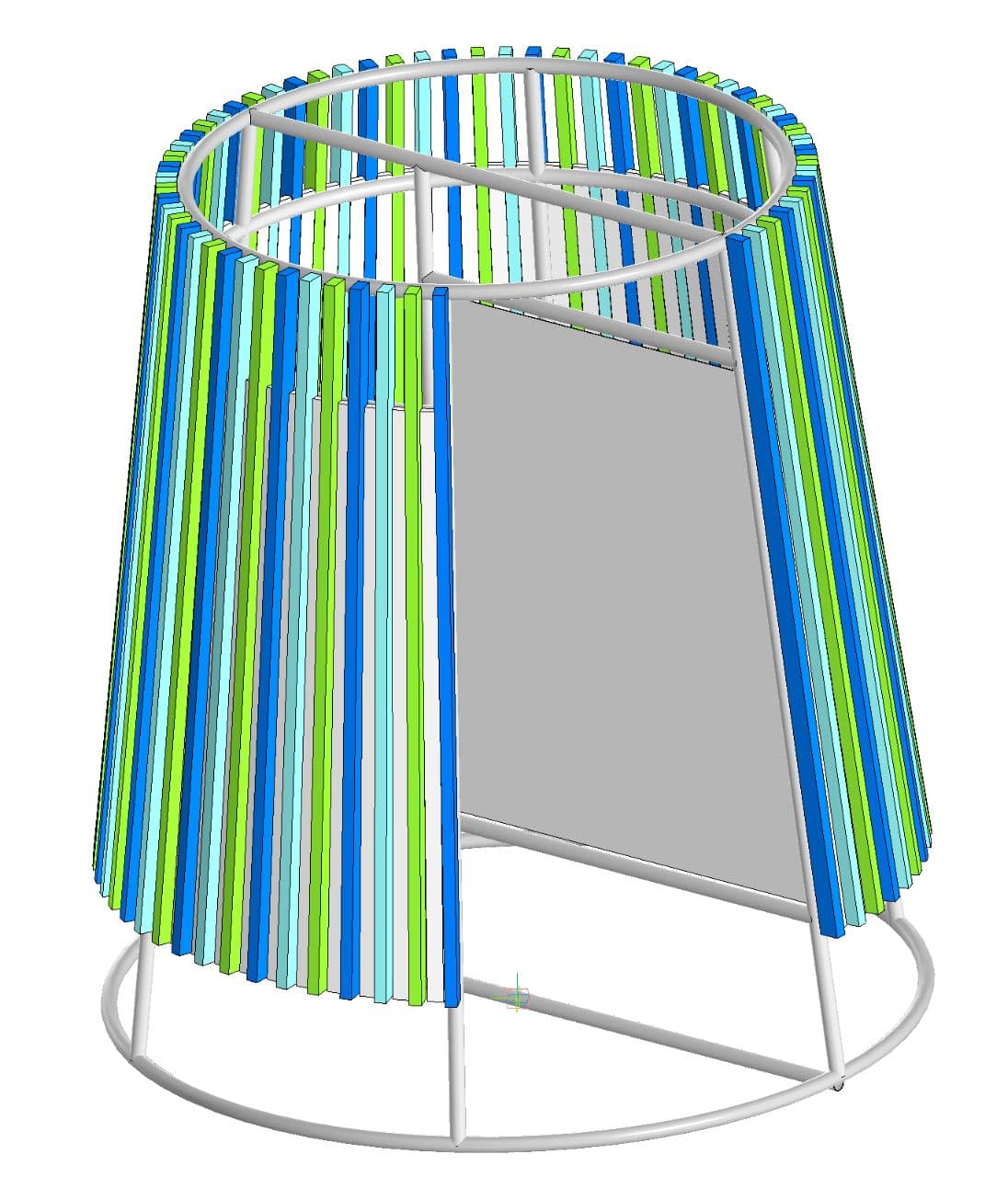 Раздел VI: ПРОЕКТ ДОГОВОРА НА ПРАВО РАЗМЕЩЕНИЯ И ЭКСПЛУАТАЦИЮ НЕСТАЦИОНАРНОГО ТОРГОВОГО ОБЪЕКТА НА ТЕРРИТОРИИ МО «ЗЕЛЕНОГРАДСКИЙ МУНИЦИПАЛЬНЫЙ ОКРУГ КАЛИНИНГРАДСКОЙ ОБЛАСТИ»Договор № _____/НТО/03/2023на размещение и эксплуатацию нестационарного торгового объекта на территории МО «Зеленоградский муниципальный округ Калининградской области»г. Зеленоградск                                                                                             «___» ______ 20__ г.     Администрация муниципального образования «Зеленоградский муниципальный округ Калининградской области» именуемая в дальнейшем Администрация, в лице заместителя главы администрации – начальника управления сельского хозяйства Боровикова П.П., действующего на основании распоряжения от 16.12.2021 г. №106-р с одной стороны, и ООО (ИП) ____________________________________________, именуемый в дальнейшем Оператор, в лице _____________________________________, действующего на основании ____________________________________________с другой стороны, заключили настоящий договор (далее по тексту Договор) о нижеследующем:1. Предмет договора1.1. Администрация предоставляет Оператору право размещать нестационарный торговый объект, именуемый, в дальнейшем НТО площадью __________, с прилегающей территорией благоустройства площадью __________, в месте расположенном по адресу:_____________________, ул. ___________________, место согласно схемы размещения нестационарных торговых объектов на территории МО «Зеленоградский муниципальный округ Калининградской области» № _____ для осуществления торговой деятельности (предоставления услуг): ________________________________________________________ на основании:-  решения конкурсной комиссии по проведению открытого Конкурса № _____ от «_____» _________________г.  на право заключения договора на размещение и эксплуатацию нестационарного торгового объекта на территории МО «Зеленоградский муниципальный округ Калининградской области». Протокол № ___  от  « ___ » ____________ г.;Сроки действия договора2.1. Срок действия настоящего Договора устанавливается с даты его заключения и действует до « ___ » _______________ года.2.2. Договор является заключенным с момента его подписания сторонами и действует до окончания срока Договора (п. 2.1. Договора) или досрочного его расторжения на основании действующего законодательства РФ или условий настоящего Договора.3. Условия размещения НТО3.1. Оператор обязан использовать место размещения нестационарного торгового объекта для целей, обозначенных в п.1.1. настоящего Договора.3.2. Оператор не имеет права изменять место размещения, тип и площадь объекта без письменного разрешения Администрации.3.3. Настоящий Договор является подтверждением права на осуществление торговой деятельности и/или предоставления услуг в месте, предусмотренном пунктом 1.1 Договора.3.4. Ответственность за эксплуатацию (содержание) НТО и места его размещения несет Оператор.3.5. Оператор обязан выполнять благоустройство прилегающей территории, в границах согласно прилагаемой схемы, в объеме предусмотренном «Правилами благоустройства территории муниципального образования «Зеленоградский городской округ» утвержденных решением окружного Совета депутатов муниципального образования «Зеленоградский городской округ» от 19 октября 2020 года № 29 (уборка мусора, окос травы, подстрижка кустов). 3.6. Заключать с письменного согласия Администрации договоры с третьими лицами о передаче во временное владение и пользование НТО. При этом ответственным за исполнение всех обязательств по договору на размещение НТО остается оператор.3.7 Оператор вправе передавать, с письменного согласия Администрации, права и обязанности по Договору третьему лицу в полном объеме путем подписания соглашения о замене стороны в Договоре, при этом права и обязанности по Договору переходят к новому правоприобретателю в полном объеме, включая неисполненные обязательства и обременения.4. Плата и порядок платежей4.1. В течение всего срока действия Договора Оператор уплачивает платежи за размещение НТО согласно условиям настоящего договора.4.2. Плата по договору исчисляется с «____» _______________ г.4.3. Расчет платежей осуществляется Администрацией в соответствии с Методикой определения размера платы за размещение НТО, результатом проведения конкурсных процедур и является неотъемлемой частью настоящего Договора (Приложение № 1 к Договору).4.4. Оператор обязан ежемесячно, не позднее 05 числа месяца, в котором будет осуществлять свою деятельность, вносить плату на р/с администрации (Приложение № 2 к Договору).4.5. Размер платы может изменяться в централизованном порядке, в случае принятия органами местного самоуправления соответствующих нормативных правовых актов.4.5.1. Администрация опубликовывает в общественно-политической газете «Волна» и размещает на официальном сайте органов местного самоуправления муниципального образования «Зеленоградский муниципальный округ Калининградской области» информацию об изменении размера платы за размещение НТО.4.5.2. Администрация в течение 15 рабочих дней со дня вступления в силу изменений, указанных в п. 4.5. Договора, производит перерасчет платы по Договору в одностороннем порядке без подписания дополнительного соглашения об изменении условий Договора.4.5.3. Размер платы изменяется с момента вступления в силу изменений, указанных в п. 4.5. Договора.4.6. Контроль за начислением и уплатой платежей ведет Администрация.4.7. Оператор обязан иметь на НТО копии квитанций об оплате платежей за текущий год осуществления своей деятельности и предъявлять их по первому требованию проверяющих лиц.4.8. Оператор не вправе осуществлять свою деятельность на НТО в случае неуплаты платежа за текущий месяц или отсутствия на НТО копий квитанций об уплате платежей. 4.9. В случае неуплаты платежей, в установленный Договором срок (п. 4.4. Договора), Оператор уплачивает пени за каждый календарный день просрочки исполнения обязанности по уплате платежей в размере 1 (одного) процента от суммы задолженности за каждый день просрочки.4.10. Неустойка (пени) перечисляется Оператором на расчетный счет, указанный в п. 4.4. Договора.4.11. Уплата неустойки (пени) не освобождает стороны от выполнения возложенных на них обязательств по Договору.5. Права и обязанности оператора5.1. Оператор имеет право:5.1.1. Использовать предоставленное место для размещения НТО на условиях, установленных Договором.5.1.2. Оператор имеет право изменить ассортимент реализуемых товаров и/или предоставляемых услуг только с письменного разрешения Администрации.5.2. Оператор обязан:5.2.1. Осуществлять размещение НТО, его эксплуатацию, а также обеспечивать техническую оснащенность, условия приема, хранения и реализации товаров, условия для соблюдения личной гигиены в соответствии с санитарными, противопожарными, экологическими и другими нормами, правилами и требованиями, установленными действующим законодательством.5.2.2. Содержать НТО и прилегающую к нему территорию в чистоте и порядке, в надлежащем виде, своевременно красить, устранять повреждения на вывесках, конструктивных элементах, производить уборку и благоустройство прилегающей к объекту территории в соответствии с санитарными требованиями по содержанию и уборке территорий, а также условиями договора.5.2.3. Не нарушать права землепользователей.5.2.4. Обеспечить беспрепятственный доступ к коммуникациям, расположенным в месте размещения НТО, для ремонта и обслуживания коммунальным службам.5.2.5. Своевременно вносить платежи в соответствии с разделом 4 настоящего Договора.5.2.6. Иметь на НТО копии квитанций об оплате платежа за текущий год осуществления своей деятельности и предъявлять их по первому требованию проверяющих лиц.5.2.7. Обеспечивать беспрепятственный доступ на место представителям Администрации для проверки правил использования объекта и проверки соблюдения условий Договора.5.2.8. По письменному запросу представителя Администрации предоставлять копии документов, удостоверяющих право на размещение НТО и копии платежных документов в течении 10 календарных дней, с момента получения запроса.5.2.9. Письменно известить Администрацию об изменении почтового адреса, адреса места нахождения органа управления и (или) названия в десятидневный срок с момента такого изменения.5.2.10. В случае окончания срока действия или досрочного расторжения Договора, по причинам нарушения действующего законодательства РФ или условий настоящего Договора, в течение 14 (четырнадцати) дней обязан за свой счет демонтировать НТО, с момента получения официального уведомления о демонтаже либо с даты опубликования сообщения в общественно политической газете «Волна», в случае отсутствия информации о владельце или информации о получении им уведомления.5.2.11. Заключить договоры на вывоз твердых бытовых отходов (содержания прилегающей территории) с жилищно-коммунальными предприятиями, либо с организациями, предоставляющими такие услуги на территории Зеленоградского городского округа.5.2.12. При размещении летнего кафе Оператор обязан установить биотуалет, в случае отсутствия в непосредственной близости стационарного туалета.5.2.13. Оператор обязан заключить договор с уполномоченной организацией на проведение акарицидных обработок прилегающей территории, согласно прилагаемой схемы.6. Права и обязанности Администрации6.1. Администрация имеет право:6.1.1. Контролировать соблюдение Оператором условий настоящего Договора.6.1.2. Вносить с согласия Оператора, а в случае его отказа в одностороннем порядке, необходимые изменения и уточнения в настоящий Договор, в случае изменения действующего законодательства РФ, или принятия соответствующих нормативных правовых актов органом местного самоуправления.6.2. Администрация обязана:6.2.1. Не нарушать прав Оператора, предусмотренных законодательством РФ и настоящим Договором.6.2.2. Выполнять в полном объеме все условия Договора.7. Ответственность сторон7.1. За нарушение условий настоящего Договора стороны несут ответственность, предусмотренную действующим законодательством РФ и условиями настоящего Договора.7.2. За нарушения Оператором условий размещения НТО (раздел 3 Договора), а также неисполнение им своих обязательств по Договору (п. 5.2. Договора), с момента установления таких нарушений и до момента их устранения или прекращения договора плата по Договору устанавливается в двойном размере.7.3. Ответственность сторон за нарушение обязательств по Договору, вызванное действием обстоятельств непреодолимой силы, регулируется действующим законодательством РФ.8. Порядок урегулирования споров8.1. Споры сторон, вытекающие из исполнения условий настоящего Договора, разрешаются в претензионном порядке, а в случае не урегулирования спорных вопросов - в судебном порядке.9. Расторжение и прекращение действия договора9.1. Договор может быть досрочно расторгнут:9.1.1. В случае использования Оператором места размещения НТО не по целевому назначению.9.1.2. Прекращения правоспособности индивидуального предпринимателя или юридического лица.9.1.3. По соглашению сторон.9.1.4. При неоднократном (два и более раза) нарушении хозяйствующим субъектом условий договора.9.1.5. По решению суда.9.1.6. В случае внесения изменений в схему размещения НТО в части упразднения мест размещения НТО или изменения их положения.	9.2. Договор считается расторгнутым на основании одностороннего отказа от исполнения договора Администрацией, в случае возведения торгового объекта в нарушение утвержденного внешнего вида НТО.Заключительные положения10.1. Любые изменения и дополнения к настоящему Договору (кроме изменения размера платы) должны быть письменно оформлены в виде дополнительных соглашений.10.2. Настоящий Договор составлен и подписан в двух экземплярах, имеющих одинаковую юридическую силу, по одному экземпляру для каждой из сторон.Приложения:11.1. Расчет платы за размещение НТО (Приложение № 1).	11.2. Реквизиты для уплаты платежей (Приложение № 2).11.3. Схема размещения НТО (Приложение № 3).11.4. Утвержденный внешний вид НТО (Приложение №4).Юридические адреса сторон:Приложение № 1к договору на размещение нестационарного торгового объектаРасчет платы за размещение и эксплуатацию нестационарного торгового объекта на территории МО «Зеленоградский муниципальный округ Калининградской области»Приложение № 2к договору на размещение нестационарного торгового объектаОператор обязан ежемесячно, не позднее 05 числа месяца, в котором будет осуществлять свою деятельность, вносить плату на р/с администрации. Не внесение своевременно платы или несвоевременное её внесение служит основанием для расторжения договора в одностороннем порядке.Назначение платежа: плата за размещение НТО, договор № _____Приложение № 3к договору на размещение нестационарного торгового объектаСХЕМА РАЗМЕЩЕНИЯ НТОпо результатам проведения конкурсных процедурПриложение № 4к договору на размещение нестационарного торгового объектаутвержденный внешний вид нестационарного торгового объекта, по результатам проведения конкурсных процедурI.ТЕРМИНЫ И ОПРЕДЕЛЕНИЯ, ИСПОЛЬЗУЕМЫЕ В КОНКУРСНОЙ ДОКУМЕНТАЦИИ  II.ИНФОРМАЦИОННАЯ КАРТА ОТКРЫТОГО КОНКУРСАIII.ФОРМЫ ДОКУМЕНТОВ ДЛЯ ЗАПОЛНЕНИЯ УЧАСТНИКАМИ ОТКРЫТОГО КОНКУРСАIV.ОБЩИЕ УСЛОВИЯ ПРОВЕДЕНИЯ ОТКРЫТОГО КОНКУРСАV.СПИСОК ЛОТОВ И ТРЕБОВАНИЯ К КОНКУРСНЫМ ПРЕДЛОЖЕНИЯМVI.ПРОЕКТ ДОГОВОРА НА ПРАВО РАЗМЕЩЕНИЯ И ЭКСПЛУАТАЦИИ НЕСТАЦИОНАРНОГО ТОРГОВОГО ОБЪЕКТА НА ТЕРРИТОРИИ МО «ЗЕЛЕНОГРАДСКИЙ МУНИЦИПАЛЬНЫЙ ОКРУГ КАЛИНИНГРАДСКОЙ ОБЛАСТИ»№   
п/пСведения и документыТекст пояснений1.Организатор открытого конкурса.Администрация МО «Зеленоградский муниципальный округ Калининградской области».место нахождения: 238530, Калининградская область, город Зеленоградск, улица Крымская, 5А.почтовый адрес: 238530, Калининградская область, город Зеленоградск, улица Крымская, 5А.адрес электронной почты: www.zelenogradsk.comадрес электронной почты для направления корреспонденций: post@admzelenogradsk.ruномер телефона контактного лица: 8 (40177) 2-93-12.2.Наименование органа, уполномоченного на организацию и проведение конкурса, контактная информация.Отдел экономического развития и торговли администрации  МО «Зеленоградский муниципальный округ Калининградской области».место нахождения: 238530, Калининградская область, город Зеленоградск, улица Ленина, 20, 2-й этаж, кабинет №16.почтовый адрес: 238530, Калининградская область, город Зеленоградск, улица Ленина, 20.адрес электронной почты: grishuk@admzelenogradsk.ruномер телефона контактного лица: 8 (40177) 2-93-12.контактное лицо: Грищук Роман Владимирович3.Форма, наименование конкурса, лотыОткрытый конкурс № НТО/03/2023 право заключения договоров на размещение и эксплуатацию нестационарных торговых объектов на территории муниципального образования «Зеленоградский муниципальный округ Калининградской области».Конкурс проводится по 12 (двенадцати) лотам.Номер лота, специализация нестационарного торгового объекта,  ассортимент реализуемых товаров, место расположения нестационарного торгового объекта, общая площадь нестационарного торгового объекта, площадь прилегающей территории благоустройства, номер места в схеме НТО, начальный размер платы за 1 кв.м. общей площади НТО за 1 день, срок начала эксплуатации НТО и проведения благоустроительных работ, опыт работы хозяйствующего субъекта в сфере потребительского рынка, требования к архитектурному проекту, размер задатка, указаны в Конкурсной документации (Раздел V: Список лотов и требования к конкурсным предложениям).4.Срок размещения нестационарных торговых объектов3 (три) года, с даты заключения договора на размещение нестационарного торгового объекта;5Места размещения объектовинформация указана в Разделе V настоящей конкурсной документации «Список лотов и требования к конкурсным предложениям»6.Порядок, сроки заключения договора и внесения платы за право размещения нестационарного торгового объекта.Победитель Конкурса, после подписания членами конкурсной комиссии протокола рассмотрения, оценки и сопоставления заявок на участие в Конкурсе и размещения его на официальном сайте Российской Федерации для размещения информации о проведении торгов - www.torgi.gov.ru, а также на официальном сайте МО «Зеленоградский муниципальный округ Калининградской области» www.zelenogradsk.com, в разделе: информация для граждан/экономика/конкурсы, в течение 5 (пяти) рабочих дней вносит на расчетный счет Организатора конкурса оплату за право размещения нестационарного торгового объекта (с учетом внесенного задатка), после чего с ним в течение 10 (десяти) рабочих дней заключается договор на право размещения нестационарного торгового объекта. Сумма внесенного задатка засчитывается в счет обеспечения исполнения обязательств претендента, ставшего победителем конкурса, на размещение и осуществление деятельности на НТО.Оплата за последующие периоды производится, не позднее 05 (пятого) числа месяца, в котором будет осуществляться предпринимательская деятельность.Договор на право размещения и эксплуатацию нестационарного торгового объекта на территории МО «Зеленоградский муниципальный округ» заключается по форме утвержденной решением окружного Совета депутатов Зеленоградского городского округа от 16.11.2021 № 109 «Об утверждении Положения о порядке организации и предоставления мест для размещения нестационарных торговых объектов на территории Зеленоградского городского округа» (в редакции решений от 20.04.2022 № 177, 12.04.2023 № 272).Договор на размещение нестационарного торгового объекта заключается на срок 15 (пятнадцать) лет, с даты подписания договора на размещение и эксплуатацию НТО.Денежные средства (за вычетом внесенного задатка) перечисляются по следующим реквизитам: Краткое наименование: Администрация МО «Зеленоградский муниципальный округ Калининградской области»Полное наименование: УФК по Калининградской области (Администрация Зеленоградского муниципального округа  л/с 04353Q36920 )Адрес (почтовый, юридический и фактический):238530, Калининградская обл., г. Зеленоградск, ул. Крымская, 5АОКТМО 27510000, ОГРН 1023902057134, ИНН 3918008200, КПП 391801001Банковские реквизиты: (получатель платежа) УФК по Калининградской области (Администрация Зеленоградского муниципального округа  л/с 04353Q36920) Отделение Калининград банка России//УФК по Калининградской области г. Калининград, БИК ТОФК 012748051Код БК (плата за размещение нестационарного торгового объекта) 21111705040140000180Назначение платежа – плата за право размещения нестационарного торгового объекта по договору № ______7.Участники конкурса    В открытом конкурсе могут принимать участие юридические лица и индивидуальные предприниматели, претендующее на заключение договора и подавшее заявку на участие в открытом конкурсе. Конкурс является открытым по составу участников.8.Условия подачи и форма заявки на участие в открытом конкурсеУчастник конкурса подает в Уполномоченный орган заявку на участие в конкурсе и конкурсные предложения в письменной форме в запечатанном конверте. Участник конкурса вправе подать только одну заявку и одно конкурсное предложение в отношении каждого предмета конкурса (лота).При подаче одним участником заявок на участие в конкурсе на несколько лотов, бланк заявки и документы, предусмотренные для подачи в составе заявки, на каждый лот оформляется отдельно. Подача заявок в электронном виде не предусмотрена.Формы документов (заявка, опись) заполняемых претендентами на участие в открытом конкурсе размещены в Разделе II настоящей конкурсной документации, на официальном сайте Российской Федерации для размещения информации о проведении торгов - www.torgi.gov.ru, а также на официальном сайте МО «Зеленоградский муниципальный округ Калининградской области» www.zelenogradsk.com, в разделе: информация для граждан/экономика/конкурсы.9.Состав документов на участие в конкурсеДля участия в конкурсе претендент подает в уполномоченный орган, в срок установленный извещением и настоящей конкурсной документацией, следующие документы:1) заявку на участие в конкурсе, оформленную на русском языке в письменной форме, установленной конкурсной документацией (Форма № 2); 2) платежный документ с отметкой банка, подтверждающий внесение соответствующих денежных средств, в качестве задатка за участия в конкурсе (по каждому лоту отдельно);3) копии учредительных документов, копию свидетельства о государственной регистрации, копию свидетельства о постановке на учет в налоговом органе (для юридических лиц);4) копию документа, удостоверяющего личность, копию свидетельства о государственной регистрации в качестве индивидуального предпринимателя, копию свидетельства о постановке на учет в налоговом органе (для индивидуальных предпринимателей);5) справку, выданную налоговыми органами, по месту регистрации юридического лица или индивидуального предпринимателя, об исполнении обязанности по уплате налогов, сборов, пеней, штрафов, процентов, выданную не более, чем за 90 дней до дня проведения конкурса;6) документ, подтверждающий полномочия лица на осуществление действий от имени претендента на участие в конкурсе:- для юридического лица - копия решения или выписка из решения о назначении руководителя или доверенность уполномоченного представителя, в случае представления интересов лицом, не имеющим права, на основании учредительных документов, действовать от имени юридического лица без доверенности, копия документа, удостоверяющего личность;- для индивидуального предпринимателя - копия документа, удостоверяющего личность, копия свидетельства о регистрации в качестве индивидуального предпринимателя или доверенность уполномоченного индивидуальным предпринимателем представителя, копия документа, удостоверяющего личность представителя индивидуального предпринимателя.7) конкурсные предложения, в том числе архитектурный проект, подтверждающие предложения претендента на участие в конкурсе по критериям конкурса;8) опись документов, представляемых для участия в конкурсе (Форма №1).Все документы должны быть прошиты, скреплены печатью, заверены подписью руководителя юридического лица или заверены подписью и печатью индивидуального предпринимателя (при наличии) и должны иметь сквозную нумерацию листов. Документы запечатываются в конверт, на котором указывается организатор конкурса, наименование претендента на участие в конкурсе, номер и наименование открытого конкурса, номер лота, по которому подается заявка.10.Отзыв поданных заявок на участие в открытом конкурсеПретендент, подавший заявку на участие в конкурсе, вправе отозвать заявку в любое время до момента вскрытия конкурсной комиссией конвертов с заявками на участие в конкурсе.Заявки на участие в конкурсе отзываются в следующем порядке:Претендент, подавший заявку на участие в конкурсе, подает в письменном виде уведомление об отзыве принятой заявки, содержащее информацию о том, что он отзывает свою заявку. В уведомлении об отзыве принятой заявки в обязательном порядке должна быть указана следующая информация: - наименование конкурса;- номер лота (в случае необходимости);- регистрационный номер заявки на участие в конкурсе;- дата, время подачи заявки на участие в Конкурсе;- фирменное наименование, почтовый адрес (для юридического лица), фамилия, имя, отчество, сведения о месте жительства (для физического лица) в случае, если при подаче заявки на участие в конкурсе такие сведения не были указаны на конверте.Уведомление об отзыве принятой заявки на участие в конкурсе подается в Уполномоченный орган по адресу, указанному в извещении о проведении открытого конкурса.Уведомление об отзыве принятой заявки принимается в установленные в извещении о проведении открытого конкурса дни и часы приема/ подачи заявок, аналогично порядку приема/ подачи заявок.11.Требования к размещению   нестационарных торговых объектов Победитель конкурса обязан, возвести на территории МО «Зеленоградский муниципальный округ Калининградской области» нестационарный торговый объект в месте, в соответствии с заключенным договором.    Внешний вид, планировка, материалы, из которых изготавливается нестационарный торговый объект, и ассортимент реализуемых товаров, должны соответствовать утвержденному, по результатам проведения конкурса, администрацией МО «Зеленоградский муниципальный округ Калининградской области» архитектурному проекту.Техническая оснащенность нестационарного торгового объекта, соблюдение условий труда, а также создание максимально комфортных и безопасных условий для пользователей должна соответствовать требованиям, установленным в государственных стандартах, противопожарных правилах и других нормативных документах.12.Дата начала и дата окончания срока подачи заявокЗаявки подаются с «15» мая 2023 года по «17» июня 2023 года, в рабочие дни с 10ч.00м. до 13ч.00м. и с 14ч.00м. до 18ч.00м (по Калининградскому времени).Датой начала срока подачи заявок на участие в открытом конкурсе является первый рабочий, день после опубликования в официальном печатном издании и размещения на официальном сайте Российской Федерации для размещения информации о проведении торгов - www.torgi.gov.ru, а также на официальном сайте МО «Зеленоградский муниципальный округ Калининградской области» www.zelenogradsk.com, в разделе: информация для граждан/экономика/конкурсы, извещения и конкурсной документации о проведении открытого конкурса.13.Место подачи заявок238530, Калининградская область, город Зеленоградск, улица Ленина, 20, 2-й этаж, кабинет № 16.контактное должностное лицо: Грищук Роман Владимирович, тел.: 8 (40177) 2-93-12.Подача заявок в электронном виде не предусмотрена.14.Место, время и дата вскрытия   
конвертов с заявками на        
участие в конкурсеВскрытие конвертов с заявками на участие в конкурсе состоится в 11 часов 00 мин. (по Калининградскому времени) «19» июня 2023 года по адресу: 238530, Калининградская область, г. Зеленоградск, ул. Ленина, д. 20, первый этаж, зал заседаний окружного Совета депутатов.Конверты с заявками вскрываются Конкурсной комиссией публично, в день, во время и в месте, указанных в извещении о проведении Конкурса.Претенденты, подавшие заявки на участие в открытом Конкурсе, или их представители вправе присутствовать при вскрытии конвертов с заявками.Наименование (для юридического лица), фамилия, имя, отчество (для индивидуального предпринимателя) и адрес каждого участника Конкурса, конверт с заявкой которого вскрывается, наличие сведений и документов, предусмотренных Конкурсной документацией, предложения участника конкурса по критериям оценки заявок, объявляются при вскрытии конвертов с заявками и заносятся в протокол вскрытия конвертов с заявками.15.Критерии оценки заявок участников конкурса:Критерий № 1 - размер платы за 1 кв.м. общей площади нестационарного торгового объекта (не ниже установленной организатором конкурса) - 40% (0,4 балла);Критерий № 2 - срок начала эксплуатации нестационарного торгового объекта и проведения благоустроительных работ - 10% (0,1 балла);Критерий № 3 - опыт работы хозяйствующего субъекта в сфере потребительского рынка (определяется по выписке из Единого государственного реестра юридических лиц или выписке из Единого государственного реестра индивидуальных предпринимателей) - 10% (0,1 балла);Критерий № 4 - архитектурный проект нестационарного торгового объекта - 40% (0,4 балла);Общий весовой коэффициент участника конкурса рассчитывается путем сложения весовых коэффициентов, присвоенных соответствующему участнику Конкурса по критериям № 1, № 2, № 3, № 4.16.Размер задатка на участие в конкурсе, срок и порядок внесения денежных средств, в качестве обеспечения такой заявкиРазмер задатка по лотам составляет 100 % от начального размера платы за право размещения нестационарного торгового объекта на территории МО «Зеленоградский муниципальный округ Калининградской области», за первый месяц эксплуатации нестационарного торгового объекта.	Срок внесения денежных средств: с 10ч.00м. часов (по Калининградскому времени) «15» мая 2023 года по 18ч.00м. (по Калининградскому времени) «15» июня 2023 года. Сумма внесенного задатка засчитывается в счет обеспечения исполнения обязательств претендента, ставшего победителем конкурса, на размещение и осуществление деятельности на НТО.Задаток перечисляется на расчетный счет Организатора конкурса по следующим реквизитам: Наименование получателя: УФК по Калининградской области (Администрация Зеленоградского муниципального округа  л/с 05353Q36920 ).ИНН 3918008200, КПП 391801001, ОКТМО 27510000, Код администратора  доходов: 211Лицевой счет в УФК 05353Q36920Банк получателя Отделение Калининград банка России//УФК по Калининградской области г. Калининград, БИК ТОФК 012748051Казначейский счет (№ счета в п/поручении): 03232643275100003500Единый казначейский счет (ранее кор. счет): 40102810545370000028Назначение платежа – задаток за участие в конкурсе № НТО/03/2023, по лоту № ______Лицам, участвующим в конкурсе, но не выигравшим, а также не допущенным к участию в конкурсе, задаток возвращается в течение 5 (пяти) рабочих дней после подписания соответствующего протокола (рассмотрения, оценки и сопоставления заявок).Победитель конкурса, при уклонении (отказе) от подписания договора на размещение нестационарного торгового объекта, утрачивает право на возврат задатка, который в этом случае подлежит перечислению в бюджет администрации МО «Зеленоградский муниципальный округ Калининградской области».№ п\пНаименованиеКол-востраниц1Заявка на участие в конкурсе (Форма № 2) 2платежный документ с отметкой банка, подтверждающий внесение соответствующих денежных средств, в качестве задатка за участия в конкурсе (по каждому лоту отдельно)3копии учредительных документов, копия свидетельства о государственной регистрации, копия свидетельства о постановке на учет в налоговом органе (для юридических лиц)4копия документа, удостоверяющего личность, копия свидетельства о государственной регистрации в качестве индивидуального предпринимателя, копия свидетельства о постановке на учет в налоговом органе (для индивидуальных предпринимателей)5справка, выданная налоговыми органами по месту регистрации юридического лица или индивидуального предпринимателя об исполнении обязанности по уплате налогов, сборов, пеней, штрафов, процентов, выданная не более, чем за 90 дней до дня проведения конкурса6документ, подтверждающий полномочия лица на осуществление действий от имени участника конкурса:     - для юридического лица - копия решения или выписка из решения о назначении руководителя или доверенность уполномоченного представителя в случае представления интересов лицом, не имеющим права на основании учредительных документов действовать от имени юридического лица без доверенности, копия документа, удостоверяющего личность;     - для индивидуального предпринимателя - копия документа, удостоверяющего личность, копия свидетельства о регистрации в качестве индивидуального предпринимателя или доверенность уполномоченного индивидуальным предпринимателем представителя, копия документа, удостоверяющего личность представителя индивидуального предпринимателя.7конкурсные предложения, в том числе архитектурный проект, подтверждающие предложения участника по критериям8опись документов, представляемых для участия в конкурсе (Форма № 1)9Количество прошитых, пронумерованных, скрепленных печатью и заверенных подписью листов, всего:Все документы должны быть прошиты, скреплены печатью, заверены подписью руководителя юридического лица или заверены подписью и печатью индивидуального предпринимателя (при наличии) и должны иметь сквозную нумерацию листов. Документы запечатываются в конверт, на котором указывается организатор конкурса, наименование претендента, номер открытого конкурса и номер лота, по которому подается заявкаВсе документы должны быть прошиты, скреплены печатью, заверены подписью руководителя юридического лица или заверены подписью и печатью индивидуального предпринимателя (при наличии) и должны иметь сквозную нумерацию листов. Документы запечатываются в конверт, на котором указывается организатор конкурса, наименование претендента, номер открытого конкурса и номер лота, по которому подается заявкаВсе документы должны быть прошиты, скреплены печатью, заверены подписью руководителя юридического лица или заверены подписью и печатью индивидуального предпринимателя (при наличии) и должны иметь сквозную нумерацию листов. Документы запечатываются в конверт, на котором указывается организатор конкурса, наименование претендента, номер открытого конкурса и номер лота, по которому подается заявка1.Полное наименование юридического лица или Ф.И.О. индивидуального предпринимателя.Полное наименование юридического лица или Ф.И.О. индивидуального предпринимателя.Полное наименование юридического лица или Ф.И.О. индивидуального предпринимателя.Полное наименование юридического лица или Ф.И.О. индивидуального предпринимателя.Полное наименование юридического лица или Ф.И.О. индивидуального предпринимателя.1.Сокращенное наименование юридического лица или индивидуального предпринимателяСокращенное наименование юридического лица или индивидуального предпринимателяСокращенное наименование юридического лица или индивидуального предпринимателяСокращенное наименование юридического лица или индивидуального предпринимателяСокращенное наименование юридического лица или индивидуального предпринимателя2.Регистрационные данные:Регистрационные данные:Регистрационные данные:Регистрационные данные:Регистрационные данные:2.Дата, место и орган регистрации юридического лица, индивидуального предпринимателяДата, место и орган регистрации юридического лица, индивидуального предпринимателяДата, место и орган регистрации юридического лица, индивидуального предпринимателяДата, место и орган регистрации юридического лица, индивидуального предпринимателяДата, место и орган регистрации юридического лица, индивидуального предпринимателя2.ОГРНОГРНОГРНОГРНОГРН2.ИННИННИННИННИНН2.КППКППКППКППКПП2.ОКПООКПООКПООКПООКПО3.Номер, почтовый адрес инспекции ФНС,в которой участник конкурса зарегистрирован в качестве налогоплательщикаНомер, почтовый адрес инспекции ФНС,в которой участник конкурса зарегистрирован в качестве налогоплательщикаНомер, почтовый адрес инспекции ФНС,в которой участник конкурса зарегистрирован в качестве налогоплательщикаНомер, почтовый адрес инспекции ФНС,в которой участник конкурса зарегистрирован в качестве налогоплательщикаНомер, почтовый адрес инспекции ФНС,в которой участник конкурса зарегистрирован в качестве налогоплательщика4.4.Юридический адрес/ Место жительства участника КонкурсаЮридический адрес/ Место жительства участника КонкурсаЮридический адрес/ Место жительства участника КонкурсаЮридический адрес/ Место жительства участника КонкурсаЮридический адрес/ Место жительства участника КонкурсаЮридический адрес/ Место жительства участника КонкурсаЮридический адрес/ Место жительства участника Конкурса4.4.Почтовый индексПочтовый индексПочтовый индексПочтовый индекс4.4.ГородГородГородГород4.4.Улица (проспект, переулок и т.д.)Улица (проспект, переулок и т.д.)Улица (проспект, переулок и т.д.)Улица (проспект, переулок и т.д.)4.4.Номер дома (вл.)Офис (квартира)Корпус (стр.)Корпус (стр.)5. 5. Почтовый адрес участника конкурсаПочтовый адрес участника конкурсаПочтовый адрес участника конкурсаПочтовый адрес участника конкурсаПочтовый адрес участника конкурсаПочтовый адрес участника конкурсаПочтовый адрес участника конкурса5. 5.       Почтовый индекс      Почтовый индекс      Почтовый индекс      Почтовый индекс5. 5.       Город       Город       Город       Город 5. 5.       Улица (проспект, переулок и т.д.)      Улица (проспект, переулок и т.д.)      Улица (проспект, переулок и т.д.)      Улица (проспект, переулок и т.д.)5. 5.      Номер дома (вл.)Офис (квартира)Офис (квартира)    Корпус (стр.)6.6.Банковские реквизитыБанковские реквизитыБанковские реквизитыБанковские реквизитыБанковские реквизитыБанковские реквизитыБанковские реквизиты6.6.Наименование обслуживающего банкаНаименование обслуживающего банкаНаименование обслуживающего банкаНаименование обслуживающего банка6.6.Расчетный счетРасчетный счетРасчетный счетРасчетный счет6.6.Корреспондентский счетКорреспондентский счетКорреспондентский счетКорреспондентский счет6.6.БИКБИКБИКБИК№     
п/пНаименование условияКонкурсные предложения1231.начальная плата за 1 кв.м. общей площади НТО за 1 день (рублей)2.срок начала эксплуатации нестационарного торгового объекта и проведения благоустроительных работ3.опыт работы хозяйствующего субъекта в сфере потребительского рынка4.архитектурный проект НТО Наименование критерияЗначимость критерия в %Максимальный весовой коэффициент критерияРазмер платы за 1 кв.м. общей площади нестационарного торгового объекта (не ниже установленной организатором конкурса)40%0,4 баллаСрок начала эксплуатации нестационарного торгового объекта и проведения благоустроительных работ10%0,1 баллаОпыт работы хозяйствующего субъекта в сфере потребительского рынка (определяется по выписке из Единого государственного реестра юридических лиц или выписке из Единого государственного реестра индивидуальных предпринимателей)10%0,1 баллаАрхитектурный проект нестационарного торгового объекта40%0,4 балла№ лотаассортимент реализуемых товаровместо расположения, общая площадь НТО, площадь прилегающей территории благоустройства, номер места в схеме НТОначальная плата за 1 кв.м. общей площади НТО, за 1 день, руб.срок начала эксплуатации НТО и проведения благоустроительных работопыт работы хозяйствующего субъекта в сфере потребительского рынкаархитектурный проект нестационарного торгового объектаразмер задатка, рублей.1оказание бытовых услуг населениюг. Зеленоградск, территория земельного участка с КН39:05:010325:258, общая площадь нестационарного торгового объекта не более 350 кв.м., площадь прилегающей территории благоустройства и обслуживания 500 кв.м., место в схеме НТО №207.50 рублей, за 1 кв.м. общей площади НТО в деньне позднее 30.11.2023 г.согласно выписки из ЕГРППри проектировании нестационарного торгового объекта предусмотреть использования архитектурной концепции утвержденной для оформления фасадов НТО на территории Зеленоградского муниципального округа.Техническая оснащенность нестационарного торгового объекта, соблюдение условий труда, а также создание максимально комфортных и безопасных условий для пользователей, должна соответствовать требованиям, установленным в государственных стандартах, противопожарных правилах и других нормативных документах.122062,5 (сто двадцать две тысячи шестьдесят два) рубля 50 копеек2продажа продуктов питанияг. Зеленоградск, ул. Гагарина, возле СПА «Резиденция», общая площадь нестационарного торгового объекта не более 116 кв.м., площадь прилегающей территории благоустройства и обслуживания 300 кв.м., место в схеме НТО №20850 рублей, за 1 кв.м. общей площади НТО в деньне позднее 30.11.2023 г.согласно выписки из ЕГРППри проектировании нестационарного торгового объекта предусмотреть использования архитектурной концепции утвержденной для оформления фасадов НТО на территории Зеленоградского муниципального округа.Техническая оснащенность нестационарного торгового объекта, соблюдение условий труда, а также создание максимально комфортных и безопасных условий для пользователей, должна соответствовать требованиям, установленным в государственных стандартах, противопожарных правилах и других нормативных документах.60 682,5 (шестьдесят тысяч шестьсот восемьдесят два) рубля 50 копеек3вело кемпинг, сдача в аренду велосипедов, самокатов, инвентаря и оборудования, оказание прочих сопутствующих услуг, продажа продуктов питанияг. Зеленоградск, п. Малиновка, территория земельного участка с КН39:05:010326:128, общая площадь нестационарного торгового объекта не более 30 кв.м., площадь прилегающей территории благоустройства и обслуживания 500 кв.м., место в схеме НТО №209.50 рублей, за 1 кв.м. общей площади НТО в деньне позднее 30.11.2023 г.согласно выписки из ЕГРППри проектировании нестационарного торгового объекта предусмотреть использования архитектурной концепции утвержденной для оформления фасадов НТО на территории Зеленоградского муниципального округа.Техническая оснащенность нестационарного торгового объекта, соблюдение условий труда, а также создание максимально комфортных и безопасных условий для пользователей, должна соответствовать требованиям, установленным в государственных стандартах, противопожарных правилах и других нормативных документах.15 693,75 (пятнадцать тысяч шестьсот девяносто три) рубля 75 копеек4продажа продуктов питанияг. Зеленоградск, ул. Володарского, напротив дома №10, общая площадь нестационарного торгового объекта не более 10 кв.м., площадь прилегающей территории благоустройства и обслуживания 100 кв.м., место в схеме НТО №21050 рублей, за 1 кв.м. общей площади НТО в деньне позднее 30.11.2023 г.согласно выписки из ЕГРППри проектировании нестационарного торгового объекта предусмотреть использования архитектурной концепции утвержденной для оформления фасадов НТО на территории Зеленоградского муниципального округа.Техническая оснащенность нестационарного торгового объекта, соблюдение условий труда, а также создание максимально комфортных и безопасных условий для пользователей, должна соответствовать требованиям, установленным в государственных стандартах, противопожарных правилах и других нормативных документах.5 231,25 (пять тысяч двести тридцать один) рубль 25 копеек5продажа продуктов питанияг. Зеленоградск, ул. Курортный проспект, рядом с домом №2, общая площадь нестационарного торгового объекта не более 25 кв.м., площадь прилегающей территории благоустройства и обслуживания 100 кв.м., место в схеме НТО №21150 рублей, за 1 кв.м. общей площади НТО в деньне позднее 30.11.2023 г.согласно выписки из ЕГРППри проектировании нестационарного торгового объекта предусмотреть использования архитектурной концепции утвержденной для оформления фасадов НТО на территории Зеленоградского муниципального округа.Техническая оснащенность нестационарного торгового объекта, соблюдение условий труда, а также создание максимально комфортных и безопасных условий для пользователей, должна соответствовать требованиям, установленным в государственных стандартах, противопожарных правилах и других нормативных документах.17 437,5 (семнадцать тысяч четыреста тридцать семь) рублей 50 копеек6продажа продуктов питанияг. Зеленоградск, ул. Окружная, рядом с домом №9, общая площадь нестационарного торгового объекта не более 10 кв.м., площадь прилегающей территории благоустройства и обслуживания 100 кв.м., место в схеме НТО №21250 рублей, за 1 кв.м. общей площади НТО в деньне позднее 30.11.2023 г.согласно выписки из ЕГРППри проектировании нестационарного торгового объекта предусмотреть использования архитектурной концепции утвержденной для оформления фасадов НТО на территории Зеленоградского муниципального округа.Техническая оснащенность нестационарного торгового объекта, соблюдение условий труда, а также создание максимально комфортных и безопасных условий для пользователей, должна соответствовать требованиям, установленным в государственных стандартах, противопожарных правилах и других нормативных документах.5 231,25 (пять тысяч двести тридцать один) рубль 25 копеек7продажа продуктов питанияг. Зеленоградск, ул. Тургенева, 9Б, территория автопарковки, общая площадь нестационарного торгового объекта не более 10 кв.м., площадь прилегающей территории благоустройства и обслуживания 100 кв.м., место в схеме НТО №21350 рублей, за 1 кв.м. общей площади НТО в деньне позднее 30.11.2023 г.согласно выписки из ЕГРППри проектировании нестационарного торгового объекта предусмотреть использования архитектурной концепции утвержденной для оформления фасадов НТО на территории Зеленоградского муниципального округа.Техническая оснащенность нестационарного торгового объекта, соблюдение условий труда, а также создание максимально комфортных и безопасных условий для пользователей, должна соответствовать требованиям, установленным в государственных стандартах, противопожарных правилах и других нормативных документах.5 231,25 (пять тысяч двести тридцать один) рубль 25 копеек8оказание бытовых услуг населениюг. Зеленоградск, ул. Тургенева, 9Б, территория автопарковки, общая площадь нестационарного торгового объекта не более 30 кв.м., площадь прилегающей территории благоустройства и обслуживания 500 кв.м., место в схеме НТО №21450 рублей, за 1 кв.м. общей площади НТО в деньне позднее 30.11.2023 г.согласно выписки из ЕГРППри проектировании нестационарного торгового объекта предусмотреть использования архитектурной концепции утвержденной для оформления фасадов НТО на территории Зеленоградского муниципального округа.Техническая оснащенность нестационарного торгового объекта, соблюдение условий труда, а также создание максимально комфортных и безопасных условий для пользователей, должна соответствовать требованиям, установленным в государственных стандартах, противопожарных правилах и других нормативных документах.10 462,5 (десять тысяч четыреста шестьдесят два) рубля 50 копеек9продажа продуктов питания и напитков, сдача в аренду пляжной мебели, инвентаря и оборудования, оказание прочих сопутствующих услугг Зеленоградский район, территория пляжа в пос. Куликово, общая площадь нестационарного торгового объекта не более 30 кв.м., площадь прилегающей территории благоустройства и обслуживания 500 кв.м., место в схеме НТО №21650 рублей, за 1 кв.м. общей площади НТО в деньне позднее 30.11.2023 г.согласно выписки из ЕГРПв составе архитектурного проекта НТО необходимо предусмотреть:- обустройство деревянных пешеходных дорожек и вспомогательных площадок;- установку контейнера для хранения пляжного оборудования;- установку кабинок для переодевания отдыхающих (согласно техническому описанию Таблица №2);- организация и обслуживание зоны отдыха:- шезлонги (согласно техническому описанию Таблица №1).- пляжные зонты (согласно техническому описанию Таблица №1);- душ;- наличие кассы;- наличие камер хранения;- наличие  радиосвязи со спасателями;- установка информационных стендов;- наличие униформы у сотрудников;- установка указателей с наименованием пляжа.10 462,5 (десять тысяч четыреста шестьдесят два) рубля 50 копеек10сдача в аренду велосипедов, самокатов, инвентаря и оборудования, оказание прочих сопутствующих услуг, продажа продуктов питанияЗеленоградский район, п. Куликово, ул. Венская, общая площадь нестационарного торгового объекта не более 30 кв.м., площадь прилегающей территории благоустройства и обслуживания 500 кв.м., место в схеме НТО №21750 рублей, за 1 кв.м. общей площади НТО в деньне позднее 30.11.2023 г.согласно выписки из ЕГРППри проектировании нестационарного торгового объекта предусмотреть использования архитектурной концепции утвержденной для оформления фасадов НТО на территории Зеленоградского муниципального округа.Техническая оснащенность нестационарного торгового объекта, соблюдение условий труда, а также создание максимально комфортных и безопасных условий для пользователей, должна соответствовать требованиям, установленным в государственных стандартах, противопожарных правилах и других нормативных документах.10 462,5 (десять тысяч четыреста шестьдесят два) рубля 50 копеек11сдача в аренду велосипедов, самокатов, инвентаря и оборудования, оказание прочих сопутствующих услуг, продажа продуктов питанияЗеленоградский район, п. Куликово, ул. Венская, общая площадь нестационарного торгового объекта не более 30 кв.м., площадь прилегающей территории благоустройства и обслуживания 500 кв.м., место в схеме НТО №21850 рублей, за 1 кв.м. общей площади НТО в деньне позднее 30.11.2023 г.согласно выписки из ЕГРППри проектировании нестационарного торгового объекта предусмотреть использования архитектурной концепции утвержденной для оформления фасадов НТО на территории Зеленоградского муниципального округа.Техническая оснащенность нестационарного торгового объекта, соблюдение условий труда, а также создание максимально комфортных и безопасных условий для пользователей, должна соответствовать требованиям, установленным в государственных стандартах, противопожарных правилах и других нормативных документах.10 462,5 (десять тысяч четыреста шестьдесят два) рубля 50 копеек12сдача в аренду пляжной мебели, инвентаря и оборудования, оказание бытовых услуг населениюЗеленоградский район, п. Куликово, ул. Венская, общая площадь нестационарного торгового объекта не более 30 кв.м., площадь прилегающей территории благоустройства и обслуживания 500 кв.м., место в схеме НТО №21950 рублей, за 1 кв.м. общей площади НТО в деньне позднее 30.11.2023 г.согласно выписки из ЕГРППри проектировании нестационарного торгового объекта предусмотреть использования архитектурной концепции утвержденной для оформления фасадов НТО на территории Зеленоградского муниципального округа.Техническая оснащенность нестационарного торгового объекта, соблюдение условий труда, а также создание максимально комфортных и безопасных условий для пользователей, должна соответствовать требованиям, установленным в государственных стандартах, противопожарных правилах и других нормативных документах.10 462,5 (десять тысяч четыреста шестьдесят два) рубля 50 копеек№ п/пИзображениеНаименованиеФункциональные, технические, эксплуатационные характеристики 1. 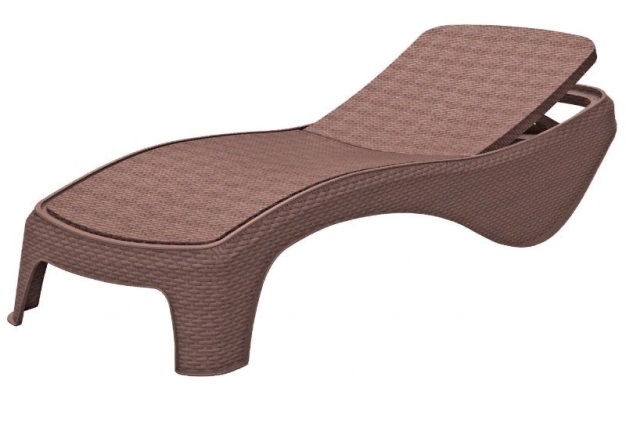 Шезлонг пляжныйМатериал: полипропилен (искусственный ротанг с двойным плетением) Материал: полипропилен (искусственный ротанг с двойным плетением) Корпус-рама: неметаллическая Нагрузка: 150 кг Длина: 197 см Ширина: 74 см Высота: 36 см Масса: 12 кг Наклон спинки: 4 позиций Цвет: светло-коричневый Хранение: Штабелируемость 2. 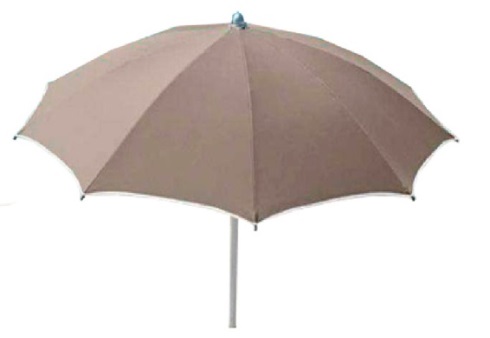 Зонт пляжныйМатериал: алюминий Минимальный вес утяжелителя: 35 кг Количество спиц: 10 шт. Наличие системы блокировки во время ветра Наличие системы безопасного открытия Высота: 220 см Диаметр: 240 см Размер опоры: 4,0 см Плотность тента: 280 г/ кв.м. наименованиеописаниеКабинка для переодевания с деревянными стеновыми панелямиОбщий размер кабинки для переодевания: 2200 мм в высоту и 2000 мм в диаметре.Кабинка для переодевания состоит из металлического каркаса и декоративных стеновых деревянных панелей. Металлический каркас представляет из себя четыре горизонтальные окружности диаметром: 2000 мм, 1920 мм, 1540 мм и 1450 мм. В центре вторая и третья окружности являются незаконченными. Горизонтальные окружности соединены вертикальными опорами, в количестве - 6 шт. Весь металлический каркас выполнен из трубы нержавеющей стали марки AISI 316, сечение 42 мм с толщиной стенки 2 мм.Деревянные стеновые панели размером -40*70*1900 мм, закреплены на металлическом каркасе и между собой брусками размером 40*40*100 мм., на расстоянии друг от друга -100 мм. Между деревянными брусками закреплены пластиковые панели толщиной - 5 мм, размером - 100*1500 мм.Входная группа изготавливается из композитного материала оклеенного фолиевой самоклеющейся пленкой с нанесенным на нее полноцветным изображением (изображение согласовывается с заказчиком) и защитной ламинационной пленкой.Полы изготавливаются из террасной доски. Материал лиственница, толщина полового настила- 50 мм АдминистрацияАдминистрация муниципального образования «Зеленоградский муниципальный округ Калининградской области»ИНН	3918008200; КПП: 391801001; ОКТМО: 27510000Код администратора доходов	211Лицевой счет в ФО	006КФБ АМО «Зеленоградский МО КО» (Администрация Зеленоградского муниципального округа)Банк получателя Отделение Калининград банка России//УФК по Калининградской области г. КалининградБИК ТОФК 012748051Казначейский счет 03231643275100003500Единый казначейский счет 40102810545370000028Заместитель главы администрации – начальник управления сельского хозяйства МО «Зеленоградский муниципальный округ Калининградской области»__________________П.П. БоровиковОператорООО (ИП)Юридический адрес: Фактический адрес: ИНН  КПП ОГРН БАНКОВСКИЕ РЕКВИЗИТЫ : Р/сч  Наименование банкак/с БИК  телефон:Генеральный директор ООО (ИП) __________________ Ф.И.О. месяцколичество дней в месяцеобщая площадьбазовая ставка за один день, рублейК1К2К3итого плата за один день, рублейитого плата за один месяц, рублейянварь3150по результатам конкурса0,1в зависимости от места нахожденияв зависимости от ассортиментапо результатам конкурсапо результатам конкурсафевраль2850по результатам конкурса0,1в зависимости от места нахожденияв зависимости от ассортиментапо результатам конкурсапо результатам конкурсамарт3150по результатам конкурса0,1в зависимости от места нахожденияв зависимости от ассортиментапо результатам конкурсапо результатам конкурсаапрель3050по результатам конкурса0,3в зависимости от места нахожденияв зависимости от ассортиментапо результатам конкурсапо результатам конкурсамай3150по результатам конкурса0,5в зависимости от места нахожденияв зависимости от ассортиментапо результатам конкурсапо результатам конкурсаиюнь3050по результатам конкурса0,5в зависимости от места нахожденияв зависимости от ассортиментапо результатам конкурсапо результатам конкурсаиюль3150по результатам конкурса0,5в зависимости от места нахожденияв зависимости от ассортиментапо результатам конкурсапо результатам конкурсаавгуст3150по результатам конкурса0,5в зависимости от места нахожденияв зависимости от ассортиментапо результатам конкурсапо результатам конкурсасентябрь3050по результатам конкурса0,3в зависимости от места нахожденияв зависимости от ассортиментапо результатам конкурсапо результатам конкурсаоктябрь3150по результатам конкурса0,1в зависимости от места нахожденияв зависимости от ассортиментапо результатам конкурсапо результатам конкурсаноябрь3050по результатам конкурса0,1в зависимости от места нахожденияв зависимости от ассортиментапо результатам конкурсапо результатам конкурсадекабрь3150по результатам конкурса0,1в зависимости от места нахожденияв зависимости от ассортиментапо результатам конкурсапо результатам конкурсаитого плата за год, рублейпо результатам конкурсаНаименование получателя УФК по Калининградской области (Администрация Зеленоградского муниципального округа  л/с 04353Q36920 )ИНН3918008200КПП391801001ОКТМО27510000Код администратора  доходов211Лицевой счет в УФК04353Q36920Банк получателяОтделение Калининград банка России//УФК по Калининградской области г. КалининградБИК ТОФК012748051Казначейский счет (№ счета в п/поручении) 03100643000000013500Единый казначейский счет (ранее кор. счет)40102810545370000028КБК 21111705040140000180